Publicado en Madrid / Granada el 22/05/2019 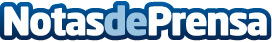 La activación artificial de óvulos podrá reducir el riesgo de enfermedades epigenéticas causadas por los tratamientos de infertilidad - Clínica MarGenLa activación incompleta del desarrollo embrionario por el espermatozoide durante la fecundación del óvulo puede tener consecuencias más peligrosas que un simple fracaso de la fecundaciónDatos de contacto:Maria de la Plaza620 059 329Nota de prensa publicada en: https://www.notasdeprensa.es/la-activacion-artificial-de-ovulos-podra Categorias: Nacional Medicina Madrid Andalucia Medicina alternativa Ocio para niños Innovación Tecnológica Biología http://www.notasdeprensa.es